Lección 9: Muéstrame tu númeroMostremos números de diferentes formas.Calentamiento: Cuál es diferente: Decenas y unidades¿Cuál es diferente?A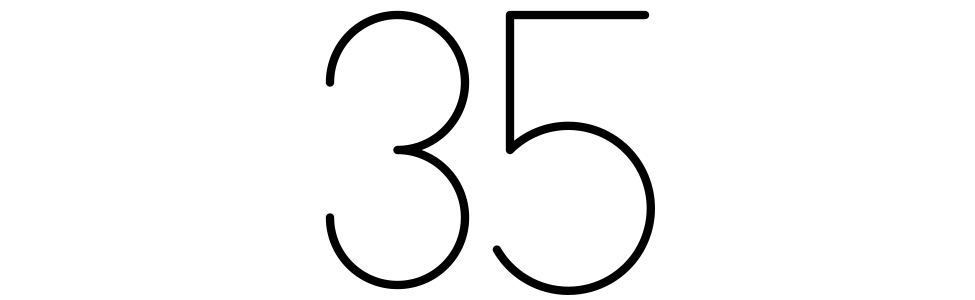 B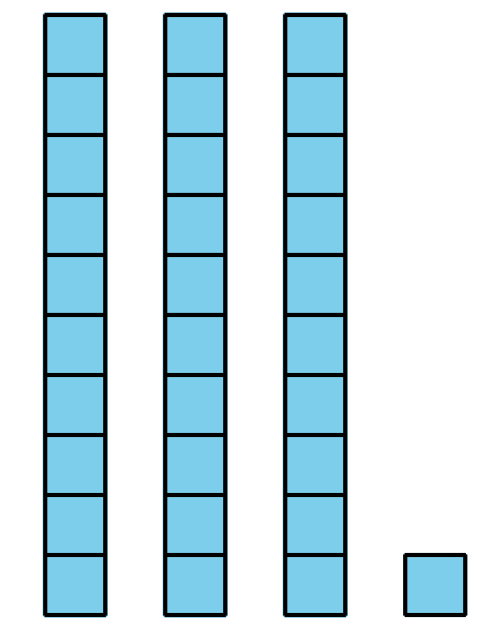 C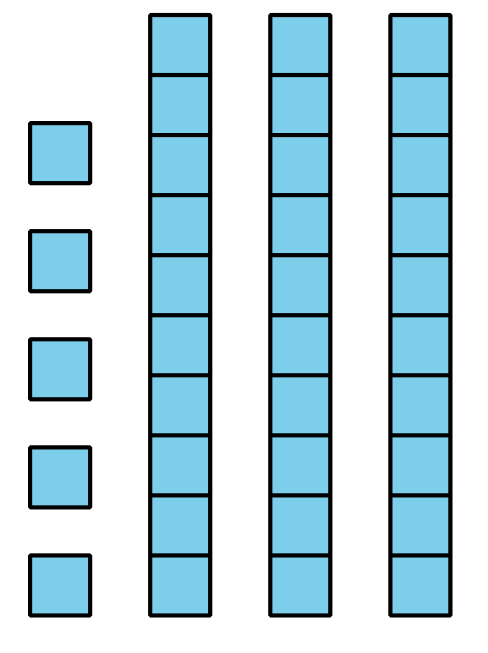 D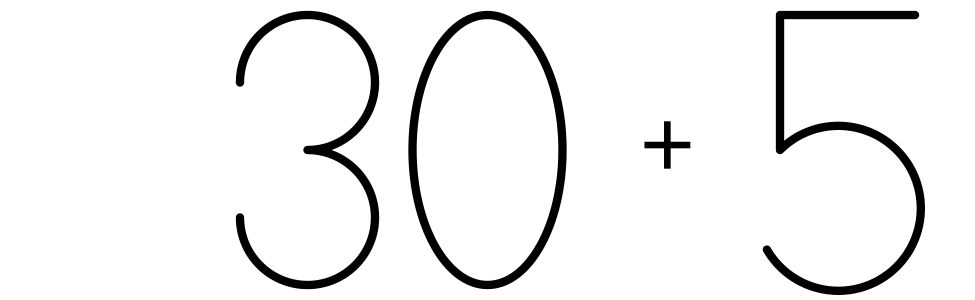 9.1: Creemos una colecciónMuestra tu número de todas las formas que puedas.Nuestro número: __________9.2: Diferentes formas de mostrar coleccionesMuestra cada colección de todas las formas que puedas.
Visita por lo menos 4 colecciones.Colección 1Colección 2Colección 3Colección 49.3: Centros: Momento de escogerEscoge un centro.Agarra y cuenta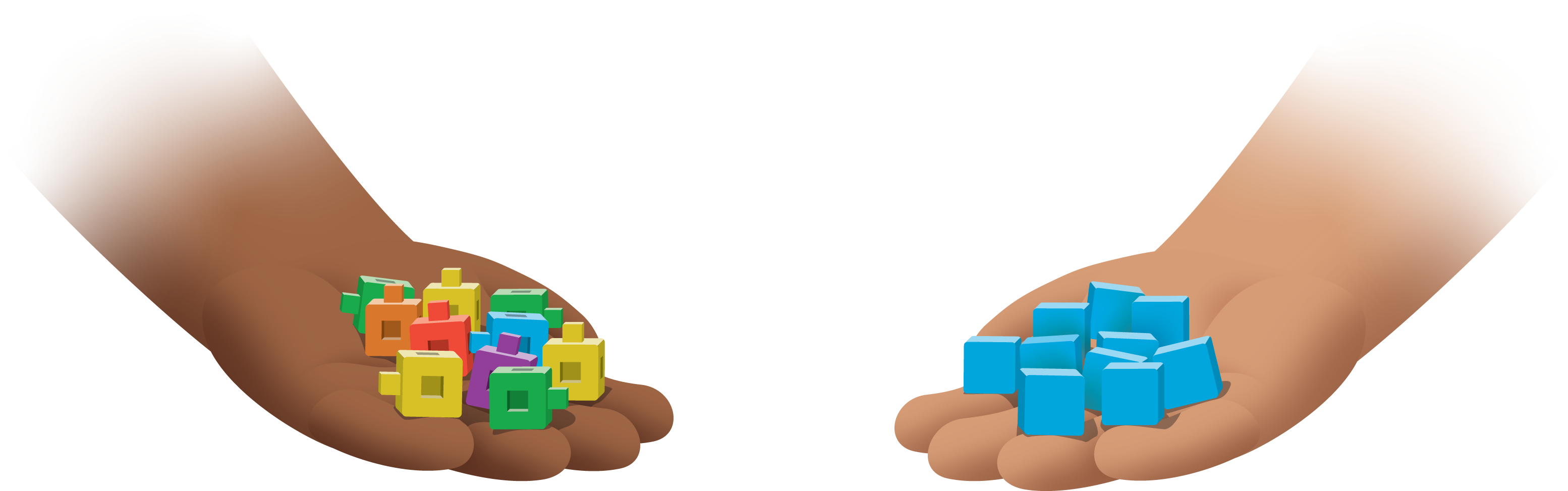 Revuelve y saca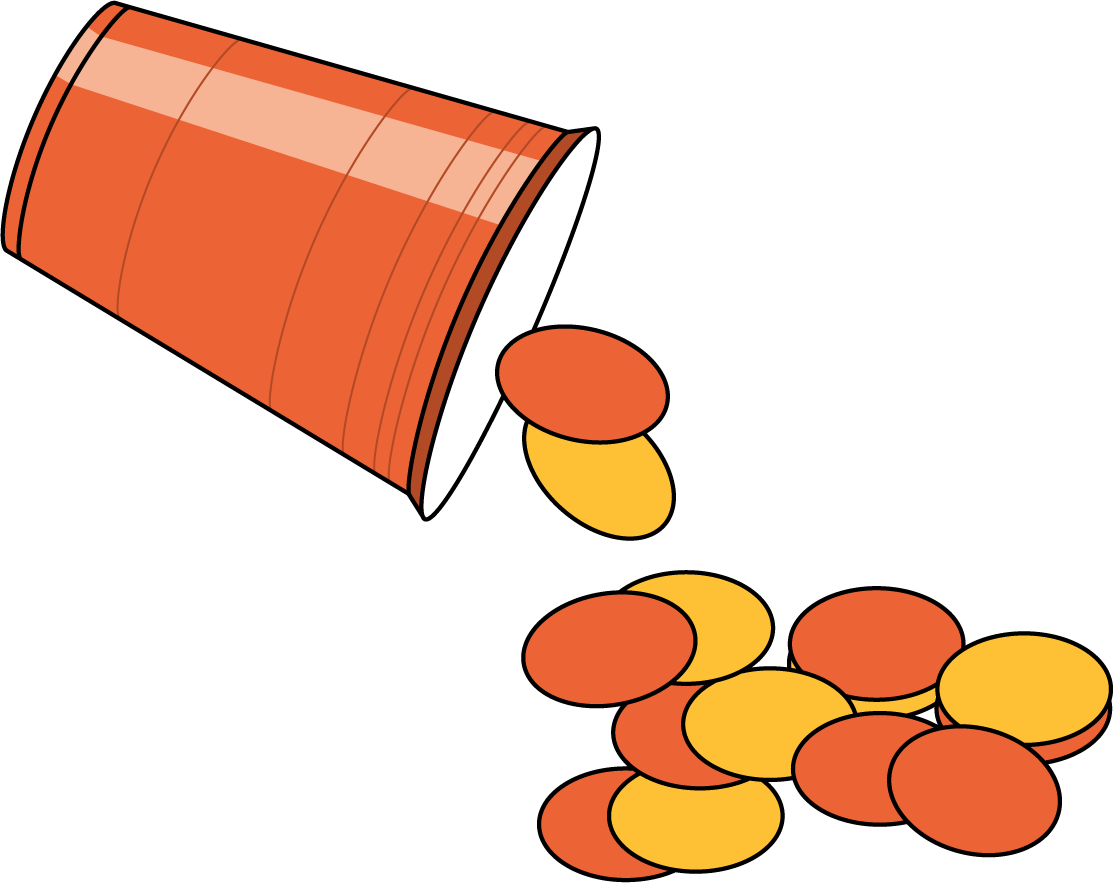 Márcalo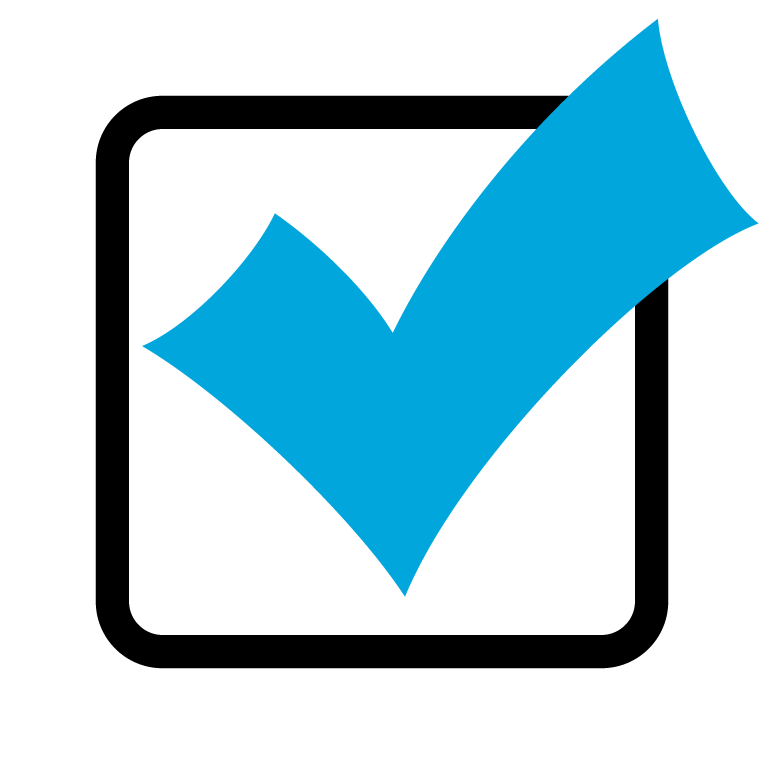 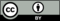 © CC BY 2021 Illustrative Mathematics®